Dr. Matthias Kirchherr zum Europa-Geschäftsführer für Vertrieb und Marketing der U.I. Lapp GmbH bestelltLapp mit neuem Chief Sales OfficerStuttgart, 07. Mai 2015Seit dem 1. April 2015 bekleidet Dr. Matthias Kirchherr (52) die Position des Chief Sales Officer (CSO) für Vertrieb und Marketing in der U.I. Lapp GmbH. Damit stärkt das Stuttgarter Familienunternehmen seine Vertriebsaktivitäten international weiter strategisch. Als Chief Sales Officer der U.I. Lapp GmbH mit Zuständigkeit für die Region Europa verantwortet Kirchherr neben dem geografischen Europa auch Südamerika, Afrika und die Vereinigten Arabischen Emirate. Dr. Matthias Kirchherr hat Maschinenbau und Betriebswirtschaftslehre studiert und war als Geschäftsführer in mehreren namhaften international agierenden Unternehmen tätig. „Mit Herrn Kirchherr haben wir einen hervorragenden Experten mit großer Vertriebserfahrung im Maschinen- und Anlagenbau. Er kennt die Branche und weiß, wie mittelständische Unternehmen denken und handeln. Er wird dazu beitragen, dass der Wachstumskurs unseres Familienunternehmens weiter gesichert ist“, erklärt Andreas Lapp, Vorstandsvorsitzender der Lapp Holding AG.Dr. Matthias Kirchherr will im Vertrieb neue Akzente setzen. „Ich sehe im Ausbau des Lösungsgeschäfts große Chancen. Das Produktgeschäft ist nach wie vor unsere Basis, aber wir müssen den Kunden verstärkt Lösungspakete anbieten, die ihnen einen Mehrwert bringen. Große Kunden, die in andere Länder expandieren, wollen wir mit maßgeschneiderten Lösungskonzepten begleiten.“ Auch in der Erschließung neuer Absatzmärkte und Branchen sieht er zusätzliche Wachstums-Chancen.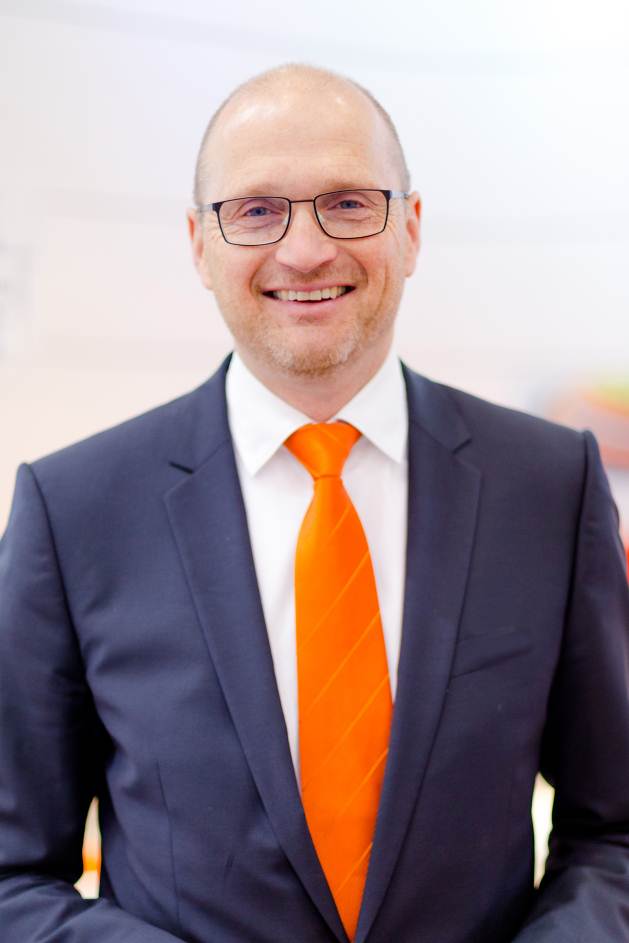 Dr. Matthias Kirchherr wurde zum CSO der U.I. Lapp GmbH bestelltDas Bild in druckfähiger Qualität finden Sie hierwww.lappkabel.de/presseÜber die Lapp Gruppe:Die Lapp Gruppe mit Sitz in Stuttgart ist einer der führenden Anbieter von integrierten Lösungen und Markenprodukten im Bereich der Kabel- und Verbindungstechnologie. Zum Portfolio der Gruppe gehören Kabel und hochflexible Leitungen, Industriesteckverbinder und Verschraubungstechnik, kundenindividuelle Konfektionslösungen, Automatisierungstechnik und Robotiklösungen für die intelligente Fabrik von morgen und technisches Zubehör. Der Kernmarkt der Lapp Gruppe ist der Maschinen- und Anlagenbau. Weitere wichtige Absatzmärkte sind die Lebensmittelindustrie, der Energiesektor und Mobilität.Die Unternehmensgruppe wurde 1959 gegründet und befindet sich bis heute vollständig in Familienbesitz. Im Geschäftsjahr 2013/14 erwirtschaftete sie einen konsolidierten Umsatz von 820 Mio. Euro. Lapp beschäftigt weltweit rund 3.200 Mitarbeiter, verfügt über 18 Fertigungsstandorte und mehr als 40 Vertriebsgesellschaften und kooperiert mit rund 100 Auslandsvertretungen.